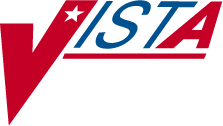 INPATIENT MEDICATIONSPHARMACIST’S USER MANUALVersion 5.0January 2005(Revised December 2009)Department of Veterans Affairs Office of Enterprise Development Revision History	Each time this manual is updated, the Title Page lists the new revised date and this page describes the changes. If the Revised Pages column lists “All,” replace the existing manual with the reissued manual. If the Revised Pages column lists individual entries (e.g., 25, 32), either update the existing manual with the Change Pages Document or print the entire new manual.Table of ContentsIntroduction	1Orientation	3List Manager	5Using List Manager	7Hidden Actions	7Order Options	11Unit Dose Medications Option	11Order Entry	12Non-Verified/Pending Orders	13Inpatient Order Entry	17Patient Actions	18Order Actions	40Discontinue All of a Patient’s Orders	60Hold All of a Patient’s Orders	60Inpatient Profile	61IV Menu Option	63Order Entry (IV)	64Inpatient Order Entry	65Patient Actions	66Order Actions	86IV Types	114Profile (IV)	117Inpatient Profile	121Order Checks	123Outpatient Duplicate Orders	124aInpatient Duplicate Orders	124bDiscontinuing Duplicate Inpatient Orders	124dMaintenance Options	125Unit Dose	125Edit Inpatient User Parameters	125Edit Patient’s Default Stop Date	1265.2. IV	126Change Report/Label Devices (IV)	126Change to Another IV Room (IV)	127PIck List Menu	129PIck List	129ENter Units Dispensed	134EXtra Units Dispensed	136Report Returns	137Reprint Pick List	138Send Pick List To ATC	140Update Pick List	141Production Options	143Ward List (IV)	143Update Daily Ward List (IV)	144Manufacturing List (IV)	146RETurns and Destroyed Entry (IV)	148Barcode ID – Return and Destroy (IV)	152Output Options	153Unit Dose	153PAtient Profile (Unit Dose)	153Reports Menu	154Align Labels (Unit Dose)	192Label Print/Reprint	1928.2. IV	193Label Menu (IV)	193REPorts (IV)	200SUSpense Functions (IV)	208Inquiries Option	215Unit Dose	215INQuiries Menu	2159.2. IV	2179.2.1.   Drug Inquiry (IV)	217Activity LogThis action allows viewing of a long or short activity log, dispense log, or a history log of the order. A short activity log only shows actions taken on orders and does not include field changes. The long activity log shows actions taken on orders and does include the requested Start and Stop Date/Time values. If a history log is selected, it will find the first order, linked to the orderwhere the history log was invoked from, then show an order view of each order associated with it, in the order that they were created. When a dispense log is selected, it shows the dispensing information for the order.Example: Activity Log+	Enter ?? for more actionsFinishWhen an order is placed or renewed by a provider through CPRS, the nurse or pharmacist needs to accept, finish, and/or verify this order. The same procedures are followed to finish the renewed order as to finish a new order with the following exceptions:The PENDING RENEWAL orders may be speed finished. The user may enter an F, for finish, at the “Select ACTION or ORDERS:” prompt and then select the pending renewals to be finished. A prompt is issued for the Stop Date/Time. This value is used as the Stop Date/Time for the pending renewals selected. All other fields will retain the values from the renewed order.When an action of FN (Finish) is taken on one child order that is part of a Complex Order, a message will display informing the user that the order is part of a Complex Order, and the user is prompted to confirm that the action will be taken on all of the associated child orders.Note: Complex orders cannot be speed finished because it may not be appropriate to assign the same stop date to all components of a complex order.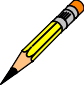 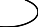 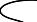 Example: Complex Unit Dose Orders with Overlapping Administration TimesWhen finishing (FN) a complex unit dose drug order with overlapping admin times, after you select the order, a warning message is displayed with the warning and the overlapping admin times.Enter ?? for more actionsTo finish the order, you must correct the order so that there are no overlapping admin times.Example: Finish an Order+	Enter ?? for more actions 	report continues 	This page intentionally blank for two-sided printing.DateRevised PagesPatch NumberDescription12/200956, 56a,56biiiPSJ*5*222Added description of warning displayed when finishing a Complex Unit Dose Order with overlapping admin times. Corrected page numbers in Table of Contents REDACTED07/200943PSJ*5*215When Dispense Drug is edited for an active Unit Dose, an entry is added to the activity log.REDACTED02/2009226PSJ*5*196Update to IV DurationREDACTED08/2008iii, 20-27,54, 68-76,94-95,104-106,236, 240-241PSJ*5*134Inpatient Medication Route changes added, plus details on IV type changes for infusion orders from CPRS, pending renewal functions, and expected first dose changes.REDACTED10/2007iii, 124 a-d5, 17-18,27-28,30-34, 37-38, 65-68,76-80,83-84,119-120,123-124,149-150,195-196,209-210PSJ*5*175PSJ*5*160Modified outpatient header text for display of duplicate orders.Added new functionality to Duplicate Drug and Duplicate Class Order Check definitions.REDACTEDModifications for remote allergies, to ensure all allergies are included when doing order checks using VA Drug Class;  Analgesic order checks match against specific class only; check for remote data interoperability performed when entering patient’s chart; and list of remote allergies added to Patient Information screen.07/2007155a-155b,162a-162b,168a-168bPSJ*5*145On 24-Hour, 7-Day, and 14-Day MAR Reports, added prompt to include Clinic Orders when printing by Ward or Ward Group.Also added prompt to include Ward Orders when printing by Clinic or Clinic Group.REDACTED05/200725PSJ*5*120Modified Inpatient Medications V. 5.0 to consider the duration the same way as all other stop date parameters, rather than as an override.REDACTED12/20051,124-124bPSJ*5*146Remote Data Interoperability (RDI) Project:Removed document revision dates in Section 1. Introduction.Updated Section 4.3. Order Checks to include new functionality for checking allergies, drug reactions, and interactions.REDACTED03/2005iv-v,1,114-116,223,236-241PSJ*5*112Updated TOC to correct Index page number. (p. iv)In Unit Dose Menu Tree, changed Clinic Stop Dates to Clinic Definition. (p. v)In Section 1., Introduction, updated revision dates and added reference to Release Notes. (p. 1)In Sections 4.2.5.1., 4.2.5.3., and 4.2.5.3., added a sentence that refers to the IMO parameter NUMBER OF DAYS UNTIL STOP from the CLINIC DEFINITION file.(p.114-116)Updated Glossary; added definition for CLINIC DEFINITION File. (p. 223)Updated Index; added CLINIC DEFINITION file and Inpatient Medication Orders for Outpatients page number references; reflowed all following Index pages. (p. 236-241)REDACTED01/2005AllPSJ*5*111Reissued entire document to include updates for Inpatient Medication Orders for Outpatients and Non-Standard Schedules.REDACTEDACTIVE UNIT DOSE	Sep 21, 2000 12:44:ACTIVE UNIT DOSE	Sep 21, 2000 12:44:25	Page:	1 of	2PSJPATIENT1,ONE		Ward: 1 EAST PID: 000-00-0001	Room-Bed: B-12 DOB: 08/18/20 (80)PSJPATIENT1,ONE		Ward: 1 EAST PID: 000-00-0001	Room-Bed: B-12 DOB: 08/18/20 (80)Ht(cm): 	( 	)Wt(kg): 	( 	)*(1)Orderable Item: AMPICILLIN CAP*(1)Orderable Item: AMPICILLIN CAPInstructions:Instructions:*(2)Dosage Ordered: 500MG*(2)Dosage Ordered: 500MGDuration:Duration:*(3)Start: 09/07/00 15:00*(4)Med Route: ORAL*(5) Stop: 09/21/00 24:00(6) Schedule Type: CONTINUOUS(6) Schedule Type: CONTINUOUS*(8)Schedule: QID(9)Admin Times: 01-09-15-20*(10)Provider: PSJPROVIDER,ONE [es](11) Special Instructions:(11) Special Instructions:(12) Dispense Drug(12) Dispense DrugU/D	Inactive DateAMPICILLIN 500MG CAPAMPICILLIN 500MG CAP1PENDING UNIT DOSE (ROUTINE)	Feb 25, 2001@21:3PENDING UNIT DOSE (ROUTINE)	Feb 25, 2001@21:37:08	Page:	1 of	2PSJPATIENT1,ONE		Ward: 1 EAST PID: 000-00-0001	Room-Bed: B-12 DOB: 08/18/20 (80)PSJPATIENT1,ONE		Ward: 1 EAST PID: 000-00-0001	Room-Bed: B-12 DOB: 08/18/20 (80)Ht(cm): 	( 	)Wt(kg): 	( 	)*(1)Orderable Item: MULTIVITAMINS TAB*(1)Orderable Item: MULTIVITAMINS TABInstructions: 1 TABLETInstructions: 1 TABLET*(2)Dosage Ordered: 1 TABLET*(2)Dosage Ordered: 1 TABLETDuration:Duration:(3)Start: 02/26/01 14:40*(4)Med Route: POREQUESTED START: 02/26/01 14:40(5) Stop: 02/28/01 24:00(6) Schedule Type: FILL on REQUEST(6) Schedule Type: FILL on REQUEST*(8)Schedule: QDAILY(9)	Admin Times: 1440(9)	Admin Times: 1440*(10)Provider: PSJPROVIDER,ONE [es](11) Special Instructions:(11) Special Instructions:(12) Dispense Drug(12) Dispense DrugU/D	Inactive DateMULTIVITAMIN TABLETSMULTIVITAMIN TABLETS1